______________________________________________________Tájékoztatjuk a Tisztelt Ügyfeleket, hogy 2018. december 22. és 2019. január 1. között a Polgármesteri Hivatal ZÁRVA tartElső ügyfélfogadási nap: 2019. január 2. (szerda)Szíves megértésüket köszönjük:							dr. Klausz Judit sk.								jegyző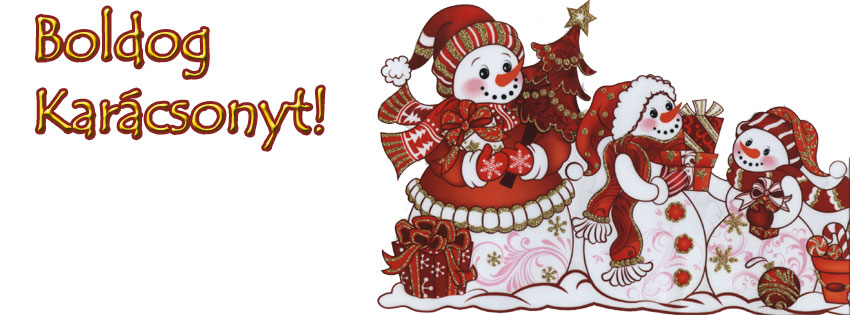 